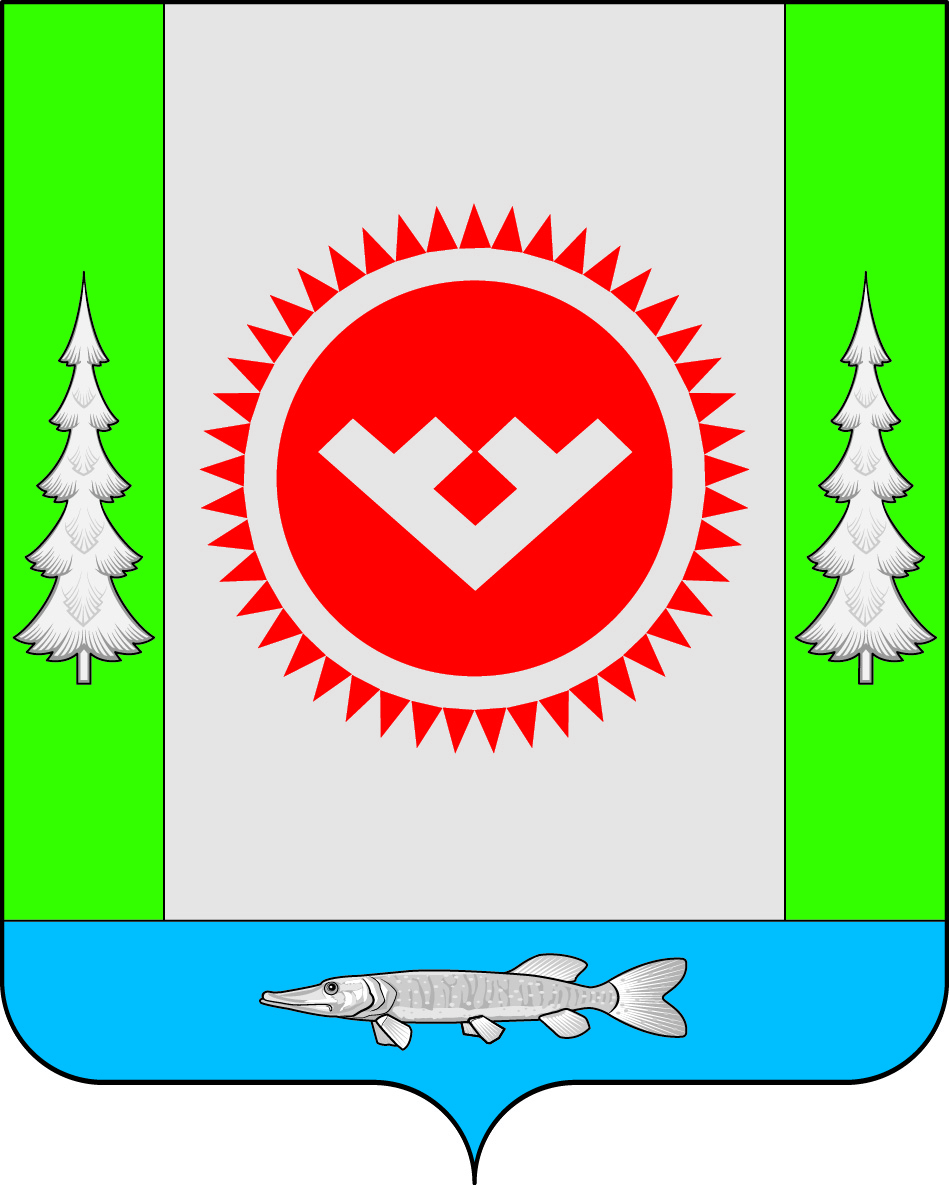 АДМИНИСТРАЦИЯ ГОРОДСКОГО ПОСЕЛЕНИЯ ОКТЯБРЬСКОЕОктябрьского районаХанты-Мансийского автономного округа - ЮгрыРАСПОРЯЖЕНИЕп.г.т. Октябрьское О назначении ответственных лиц по оказанию содействия в подготовке и проведении в 2016 году выборов на территории городского поселения ОктябрьскоеВ соответствии с Федеральным законом от 12.06.2002 № 67-ФЗ  «Об  основных  гарантиях  избирательных  прав  и  прав  на участие  в референдуме граждан Российской Федерации»,  в целях оказания содействия избирательным комиссиям в организации подготовки и проведения на территории городского поселения Октябрьское в 2016 году выборов:1. Назначить ответственных лиц от администрации городского поселения Октябрьское согласно приложению.2. Распоряжение вступает в силу с момента его подписания.3. Контроль за выполнением распоряжения оставляю за собой. Глава городского поселения Октябрьское                                                          В.В. СенченковПриложение к распоряжению администрациигородского поселения Октябрьскоеот «20» ____мая____ 2016 г. № 23СПИСОКответственных лиц от администрации городского поселения Октябрьское по оказанию содействия избирательным комиссиям в организации подготовки и проведения на территории городского поселения Октябрьское в 2016 году выборов«20»   мая2016       г.№23№ п/пНаименование мероприятияСрок исполненияСрок исполненияСрок исполненияОтветственныйОтветственный1Подготовка нормативных правовых актов (постановлений):-	о выделении резервных помещений для проведения голосования и подсчета голосов избирателей в день выборов на случай возникновения чрезвычайных ситуаций;- о выделении помещений для проведения предвыборных встреч с избирателями;- о закреплении специальных мест для размещения агитационных  печатных материаловДо 15 августа 2016 годаДо 15 августа 2016 годаДо 15 августа 2016 годаМироненко Н.Ю.Китаева М.В.Мироненко Н.Ю.Китаева М.В.1-	о дополнительных мерах по
предупреждению ЧС в день выборов;- о закреплении за участковыми  комиссиями автотранспортаДо 15 августа 2016 годаДо 15 августа 2016 годаДо 15 августа 2016 годаТрухан Н.А.Яркова А.Р.Трухан Н.А.Яркова А.Р.2Актуализация электорального паспорта городского поселения ОктябрьскоеДо 20 июня 2016 годаДо 20 июня 2016 годаДо 20 июня 2016 годаМироненко Н.Ю.Китаева М.В.Мироненко Н.Ю.Китаева М.В.3Рассмотрение уведомлений организаторов митингов, демонстраций, шествий, связанных с выборами Не более трех дней со дня получения уведомления, в отдельных случаях - в деньполучения уведомленияНе более трех дней со дня получения уведомления, в отдельных случаях - в деньполучения уведомленияНе более трех дней со дня получения уведомления, в отдельных случаях - в деньполучения уведомленияСенченков В.В. Сенченков В.В. 4Рассмотрение заявлений  о предоставлении помещений для встреч с избирателямиВ течение 3 дней со дня подачи заявленияВ течение 3 дней со дня подачи заявленияВ течение 3 дней со дня подачи заявленияСенченков В.В.Сенченков В.В.5Проверка готовности мест для размещения агитационных печатных материалов агитационныхмате материалов материаловВ течение агитационного периодаВ течение агитационного периодаВ течение агитационного периодаТрухан Н.А.Трухан Н.А.6Организация движения автобуса в день выборов (разработка маршрута движения, оповещение населения, изготовление аншлагов на автобус), контроль за транспортным обслуживанием Организация движения автобуса в день выборов (разработка маршрута движения, оповещение населения, изготовление аншлагов на автобус), контроль за транспортным обслуживанием  Трухан Н.А. Трухан Н.А.7Организация проверки помещений для голосования, резервных помещений на предмет пожарной безопасностиОрганизация проверки помещений для голосования, резервных помещений на предмет пожарной безопасностиДо 31.08.2016Трухан Н.А.Трухан Н.А.8Проверка наружного освещения, состояния дорог, подъездов, проходов к помещениям для голосования и резервным помещениямПроверка наружного освещения, состояния дорог, подъездов, проходов к помещениям для голосования и резервным помещениямДо 31.08.2016Трухан Н.А.Трухан Н.А.9Проведение инвентаризации имущества, предназначенного для проведения выборов и оборудования помещений для голосования и резервных помещенийПроведение инвентаризации имущества, предназначенного для проведения выборов и оборудования помещений для голосования и резервных помещенийДо 25.08.2016Трухан Н.А.Яркова А.Р.Трухан Н.А.Яркова А.Р.10Передача имущества, предназначенного для проведения выборов, в распоряжение УИК с составлением акта приема-передачи; прием имущества от УИКПередача имущества, предназначенного для проведения выборов, в распоряжение УИК с составлением акта приема-передачи; прием имущества от УИКПо мере необходимостиТрухан Н.А.Трухан Н.А.11Оборудование резервных помещений (мебель, оргтехника, противопожарные средства, средства аварийного освещения)Оборудование резервных помещений (мебель, оргтехника, противопожарные средства, средства аварийного освещения)До 31.08.2016Трухан Н.А.Яркова А.Р.Трухан Н.А.Яркова А.Р.12Контроль за оборудованием помещений для голосования и резервных помещений (мебель, оргтехника, противопожарные средства, средства аварийного освещения)Контроль за оборудованием помещений для голосования и резервных помещений (мебель, оргтехника, противопожарные средства, средства аварийного освещения)До 25.08.2016Сенченков В.В.Сенченков В.В.13Организация информирования избирателей о проведении выборовОрганизация информирования избирателей о проведении выборовВ течение выборной агитации Мироненко Н.Ю.Китаева М.В.Белых М.В.Мироненко Н.Ю.Китаева М.В.Белых М.В.